First Mennonite Church of ChristianOrganist – Bev Hasan, Worship Leader – James AllenOctober 10, 2021Gathering and PraisingPrelude WelcomeMorning Prayer*Hymn – “Joyful, Joyful, We Adore Thee”		              VT #103Announcements Call to WorshipLeader:  Some of us are exhausted.People:  We come to rest.Leader:  Some of us are curious about Jesus.People:  We come to learn.Leader:  Some of us are hungry.People:  We come to be fed.Leader:  Some of us are disoriented.People:  We come to pray.Leader:  Some of us are broken.People:  We come to be healed.Leader:  We gather around you today, O Christ.People:  Teach us, feed us, hear us, heal us.All:  Grant us your peace.  Amen.Special Music						     Rick KrehbielScripture Reading – Psalm 90:12-17, Mark 10:17-31Offering   (put your offering in the plate at the back of the church)Installation of Pete Emery as our Interim Pastor	       Kathy Neufeld DunnReceiving God’s WordSermon – “For Mortals it is Impossible”		           Pastor Pete EmerySong – “Come and See”				                          VT #282Sharing with One AnotherSharing Joys and Prayer RequestsPrayer of the Church  Going in God’s Name*Song – “Shalom, My Friends”		              VT #842 sing through 2x*Benediction Postlude*Those who are able are invited to standPastor Pete EmeryPastor Pete’s email:  fmcc.pastorpete@gmail.comPastor Pete’s Cell Phone:  785-577-1447Pastor’s office Hours:  Monday-Friday 9:00am-3:00 pmStudy Phone 620-345-8766Church Secretary:  Lurline WiensLurline’s phone number:  620-345-6657Lurline’s email:  fmcc.secretary1@gmail.comOffice hours:  Tues. 1:00-4:30PM, Thurs-Fri. 8:30AM-11:30amChurch Phone:  620-345-2546Church Website:  www.fmccmoundridge.org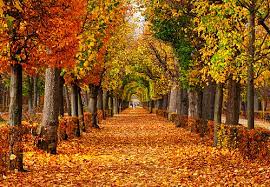 First Mennonite Church of ChristianMoundridge, KSA welcoming Community of Christians for PeaceOctober 10, 2021OpportunitiesToday:  9:30 Sunday School  	10:30 Worship Service October 13:  Worship team, 9:30 amOctober 17:  CommunionOctober 21:  Pine Village Annual Benefit Auction onlineOctober 20:  Deacons, 6:30	         Church Board, 7:30October 31:  Jill Litwiller, Camp Mennoscah, speakingNovember 7:  Annual Church Business Meeting            	           Harvest Thanks offeringNovember 14:  Mission Sunday with Eden & West Zion at EdenNovember 21:  Tami (Wiens) Lundgren speaking in our churchSunday, October 17:  Pianist – Lu Goering, Worship Leader – Caryl Tieszen, Special Music – FMCC Singers Extinction looks inevitable only in a world view driven by greed, by hubris, by a mechanical, militarized intelligence for conquest.  To assume that flying to Mars is equal to creating life on Mars, and building a self-sustaining civilization there is the leap of hubris and arrogance, ignorance and indifference.                                                 - Vandana Shiva, Oneness vs the 1%, p 173AnnouncementsWilbur Voth  fell a week ago and broke his wrist.  He was in Mercy Hospital until Friday when we moved him to Pine Village for the remainder of his healing.  His room number is 418 .  “Pine Village is gearing up for our 2021 Benefit Day Auction and Sausage Supper! The Auction will be online again this year, the evening of October 21st. Check our website, www.pinevillageks.org, and Facebook page the week of the Auction, to see what Auction items are available. We are offering a sausage supper pre-order this year, which are due October 11, 2021, to Pine Village. Pick up will be Thursday, October 21st from 5-7pm at the Pine Village Wellness Center parking lot. Thank you for your support!”The Moundridge Community Blood Drive is scheduled for Friday, October 22, at 12:00 noon until 6:00 pm at West Zion Mennonite Church. Please enter through the west doors only. For an appointment call 1-800-733-2767 or visit www.redcrossblood.org and use “Moundridge” for the sponsor code. Thank you for your support and if you have any questions call Jerry Schrag at 501-388-0177 or email jerryschrag@gmail.com. Thank you.MCC in North Newton currently has over 800 sets of comforter tops and backs that need to be tied, as well as kits of fabric that can be sewn into more tops. MCC’s partners all around the world value these handmade comforters as useful, beautiful and tangible expressions of love. If you or your sewing group would be interested in tying or sewing for MCC, or if you have questions and are curious about how to make a comforter, please contact Kate Mast at the MCC Material Resources Center at katemast@mcc.org, or 316-283-2720.Hoffnungsau Mennonite's annual Mission Supper will benefit STEP-MC, an agency giving families essential tools to get out of poverty.  This will be a carry out meal scheduled for Saturday, October 16, 2021, 5:00 - 6:30 featuring our traditional menu of German sausage, potatoes with gravy, creamed peas, applesauce, zwiebach and pie.  Cost is a free will offering with all proceeds going to support STEP-MC.  Call or text Barb (620-543-6863) or Teresa (620-242-2357) by October 10 to order meals to be picked up at the church, 43 13th Avenue, Inman. In the Regier Gallery in Luyken Fine Arts Center at Bethel College: “Roots and Wings: Our Gift from Mother Nature,” a group exhibition by the Springdale Arts and Nature Center, Halstead, including sculpture by Beth Vannatta, through Oct. 22. Gallery hours: 9 a.m.-5 p.m., Mon.-Fri., Sun, 2-4 p.m. Bethel’s current COVID-19 protocols require physical distancing and mask-wearing indoors regardless of vaccination status. Sun., Oct. 31 – Bethel College fall choral showcase, “Bethel Sings,” featuring small and large groups, 4 p.m. NOTE CHANGE OF LOCATION to the Ad Building steps, or Memorial Hall in case of rain. Fri., Nov. 5 – Although the 2021 Worship and the Arts Symposium at Bethel College, “Joining Voices Together,” has been postponed due to COVID precautions, the “Voices Together” art exhibition will still take place as planned, with original artwork from the Voices Together hymnal on display Oct. 29-Nov. 19 in the Regier Art Gallery in Luyken Fine Arts Center on campus. With the cooperation of the Menno Simons Lecture endowment, Jan Kraybill, Kansas City, will be speaking twice on the Bethel campus on Nov. 5, at 11 a.m. (regular Friday convocation in Memorial Hall) and at 7 p.m. in Krehbiel Auditorium in Luyken Fine Arts Center. A reception for the exhibit will follow the evening lecture.  IN ADDITION, Rachel Epp Buller, professor of visual arts and design at Bethel and gallery and exhibit coordinator, is available to church groups who would like to visit the "Voices Together" exhibit in the evenings or on weekends outside regular hours. Contact her at rebuller@bethelks.edu to set up a time between Oct. 29-Nov. 19.